MOJA MAMA JEST KOCHANA1. Masażyk relaksacyjny na dzień dobry – zabawa sensoryczna. Dziecko siedzi odwrócone plecami do rodzica lub leży na brzuchu przed rodzicem. Zamyka oczy, a rodzic mówiąc głośno treść wiersza wykonuje rękami opisane w nawiasach czynności. Tu płynie rzeczka                  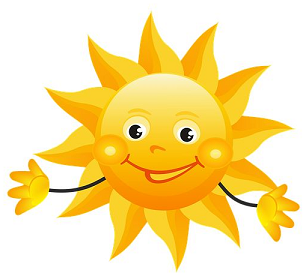 (Na plecach kantem dłoni wykonujemy ruch falisto posuwisty)Tędy przeszła pani na szpileczkach(Opuszkami palców stukamy w plecki)Tu przeszły słonie(Stukamy zaciśniętymi pięściami posuwając się na plecach z dołu na górę)I biegły konie(jak wyżej, ale w drugą stronę z góry na dół)               Zaświeciły dwa słoneczka                                         (Palcem rysujemy słoneczko na plecach)Spadł drobniutki deszczyk(Opuszkami palców stukamy w plecki)Czy przeszedł cię dreszczyk?(szczypiemy delikatnie w kark lub w bok pleców)2. Posłuchaj wiersza, a następnie odpowiedz na pytania:„Paulinka dla mamy”Ja Paulinka się nazywam,Po obiedzie często zmywam.Ścieram kurze i podłogę,Śmieci także wynieść mogę.Bardzo w tym pomagam mamie,Bo ją kocham niesłychanie.Mamo, mamo weź me serce,Bo ja kocham Cię najwięcej. Przyjmij piękny bukiet róż,Bo ja kocham Cię i już!Jak Paulinka pomaga swojej mamie?W jaki sposób Ty pomagasz mamie?Jak myślisz co możesz zrobić aby Twoja mama była radosna i szczęśliwa?3.  Karta pracy – popatrz uważnie kto tu jest największy, a kto najmniejszy.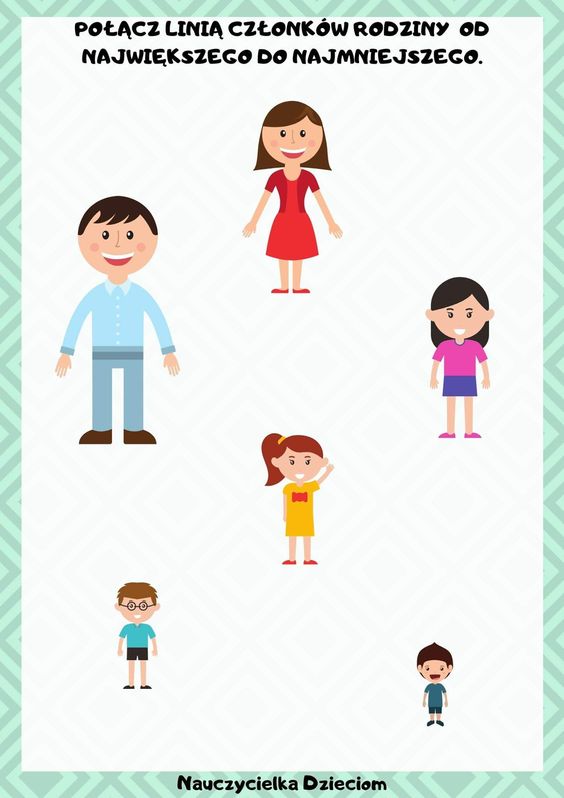 4. Taniec dla mamy – posłuchaj piosenki „Ram sam, sam”, popatrz jaki jest do niej taniec, spróbuj się go nauczyć i zatańcz dla mamy.https://www.youtube.com/watch?v=XdZ5R0Ixmlg 5. Karta pracy – odszukaj takie same rodziny i połącz je w pary. Pamiętaj każda para innym kolorem.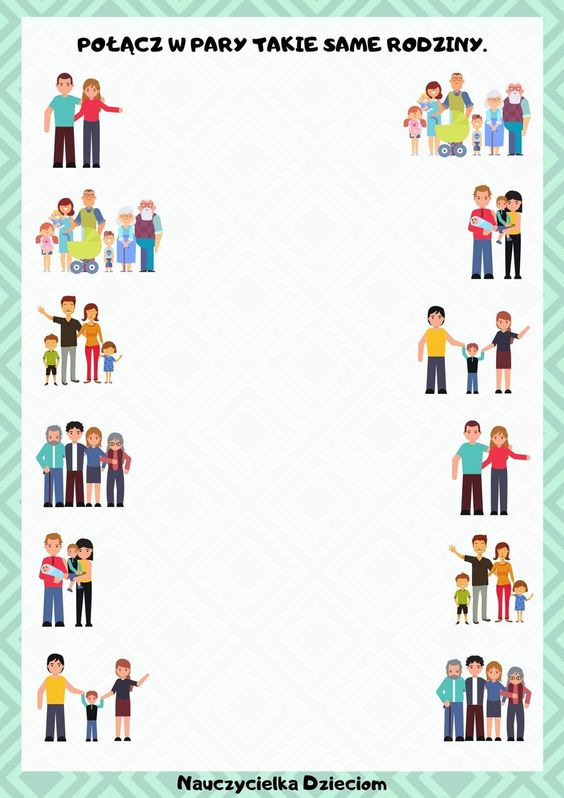 6. Prezent dla mamy - korale.Pomoce:Makaron rurki,Farby plakatoweWłóczka Wykonanie: pomaluj makaron na dowolne kolory, poczekaj aż wyschnie, a następnie nawlecz makaron na włóczkę tak aby powstały korale, jak masz ochotę możesz jeszcze zrobić bransoletkę.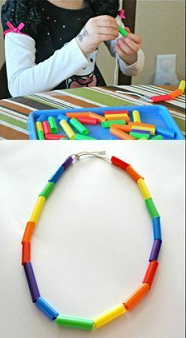 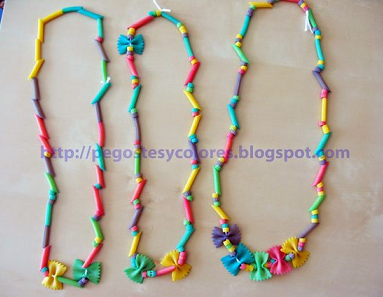  Poprosimy o zdjęcia 